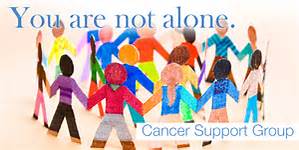 Armidale Cancer Support Group 2020Meets 1st Wednesday of every month-10am – 12noonAt the Wicklow Hotel, corner of Marsh and Dumaresq Street in the function room upstairs (lift available)This group is for anyone who has had or has a diagnosis of cancer and is over 18 years old.The group aims to provide emotional support, sharing the common experiences of cancer, education and learning some coping strategies. A variety of methods are used including guest speakers and information webinars. The group allows interaction with other people with cancer, which provides valuable support. The Cancer Support Group is facilitated by Jenny Teece and Nina Alling. Rachael Stevens, McGrath Breast Care Nurse also attends on a regular basis. Cost is FREE with tea & coffee kindly provided by the Wicklow Hotel and cakes generously donated by Moxon’s Bakery Armidale.For further information please contact Armidale Hospital Social Worker Jenny Teece on 6776 9683DateTopicFacilitatorFebruary 5thSupport groupJenny March 4thEducation/Group DiscussionNina April 1stSupport groupJennyMay 6thEducation/Group DiscussionNinaJune 3rd Support groupJennyJuly 1stEducation/Group DiscussionNinaAugust 5thSupport groupJennySeptember 2ndEducation/Group DiscussionNinaOctober 7thSupport groupJennyNovember 4thEducation/Group DiscussionNinaDecember 2ndSupport groupJenny, Nina & RachaelThe Purpose of a Cancer Support Group is to provide a safe place where people affected by cancer can support one another, develop friendships, share thoughts and ideas, obtain information from other health professionals and each other, and learn coping skills in a non-judgemental and friendly atmosphereCancer Council NSW